This was done using Active Inspire, so students could use the interactive pen to draw the corrections on the big screen. 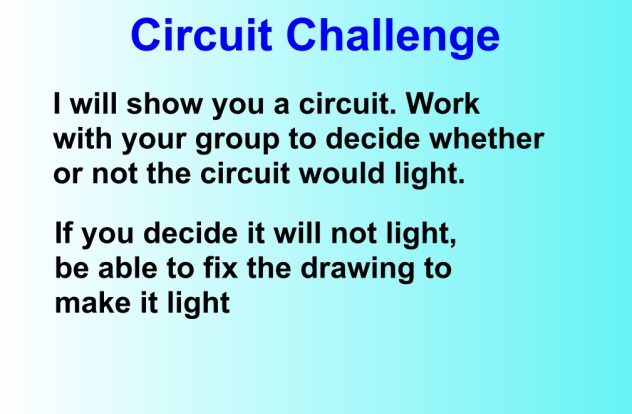 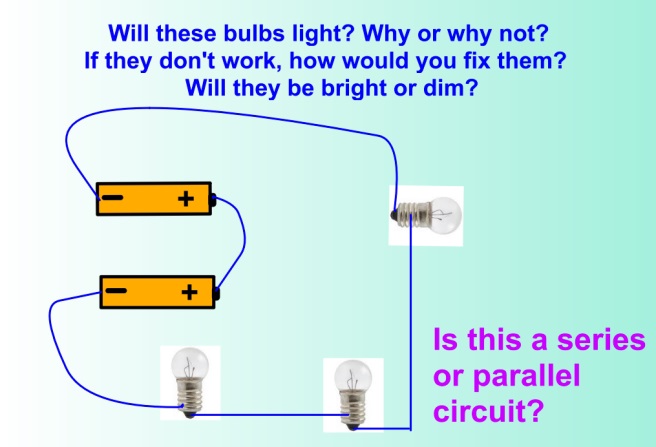 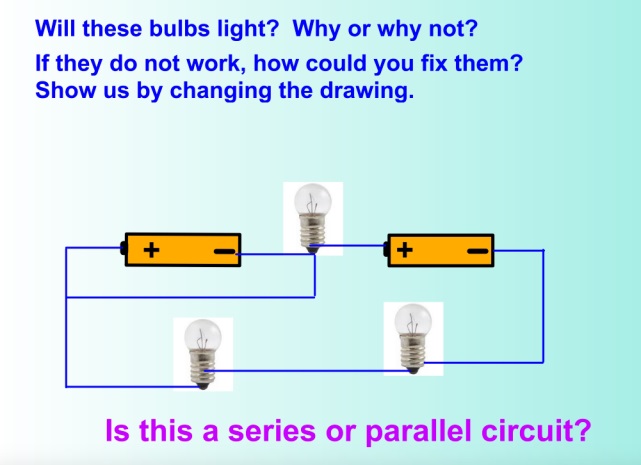 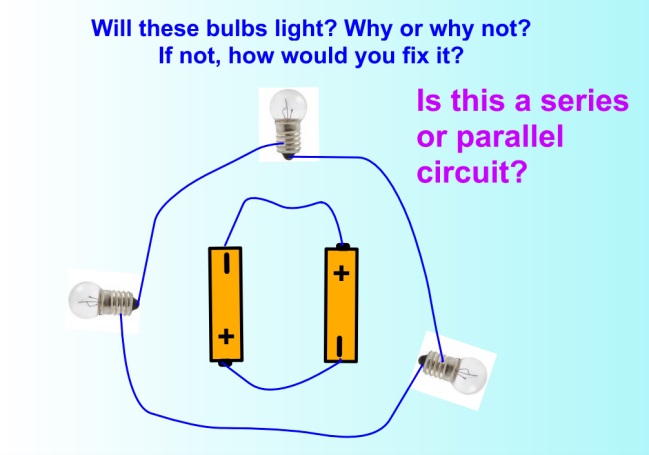 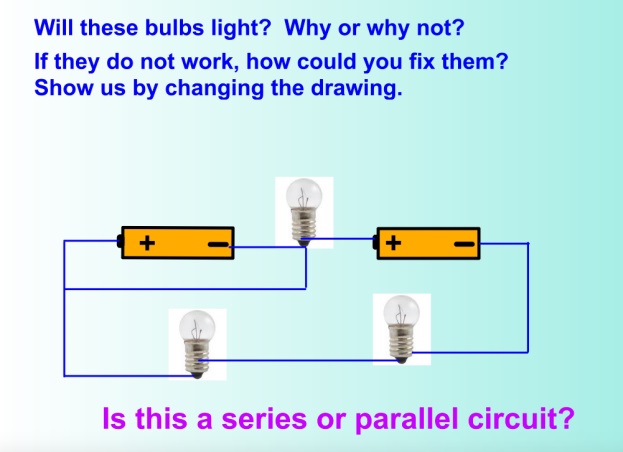 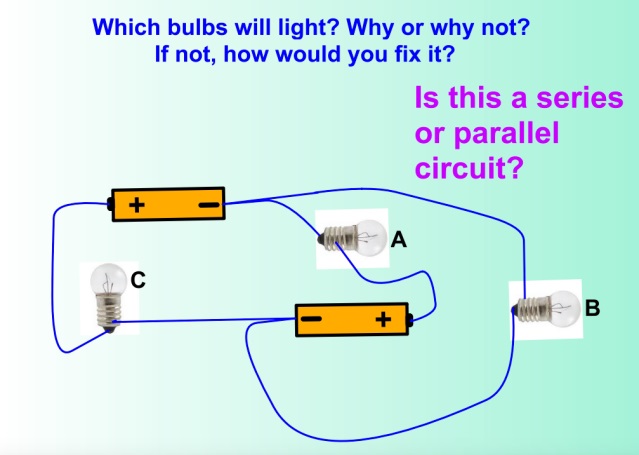 For students who want additional challenges, this is an excellent computer solutions for this topic.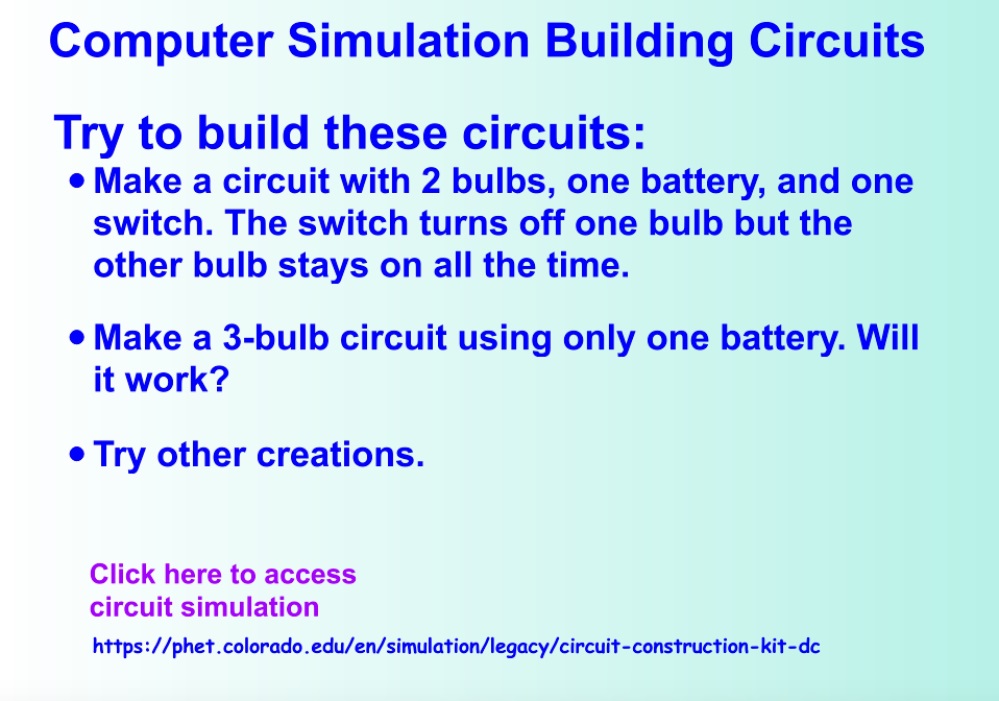 